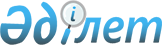 Аудандық мәслихаттың 2008 жылғы 19 желтоқсандағы № 11/88 "2009 жылға арналған аудандық бюджет туралы" шешіміне өзгерістер енгізу туралыМаңғыстау облысы Қарақия аудандық мәслихаттың 2009 жылғы 26 маусымдағы № 16/133 шешімі. Қарақия ауданының Әділет басқармасында 2009 жылғы 1 шілдеде № 11-4-87 тіркелді

      Қазақстан Республикасының 2008 жылғы 4 желтоқсандағы № 95-IV Бюджет кодексіне, «Қазақстан Республикасындағы жергілікті мемлекеттік басқару және өзін - өзі басқару туралы» Қазақстан Республикасының 2001 жылғы 23 қаңтардағы Заңына және облыстық мәслихаттың 2009 жылғы 19 маусымдағы № 15/185 «2009 жылға арналған облыстық бюджет туралы» 2008 жылғы 10 желтоқсандағы № 10/116 шешіміне өзгерістер енгізу туралы» шешіміне сәйкес аудандық мәслихат ШЕШІМ ЕТТІ:

      1. Аудандық мәслихаттың 2008 жылғы 19 желтоқсандағы № 11/88 «2009 жылға арналған аудандық бюджет туралы» шешіміне ( нормативтік құқықтық кесімдерді мемлекеттік тіркеу Тізілімінде 2009 жылғы 08 қаңтарда № 11-4-71 болып тіркелген, «Қарақия» газетінің 2009 жылғы 17 ақпандағы № 7 (293) санында жарияланған; Аудандық мәслихаттың 2009 жылғы 6 ақпандағы «2009 жылға арналған аудандық бюджет туралы» аудандық мәслихаттың 2008 жылғы 19 желтоқсандағы № 11/88 шешіміне өзгерістер мен толықтырулар енгізу туралы № 13/104 шешіміне, нормативтік құқықтық кесімдерді мемлекеттік тіркеу Тізілімінде 2009 жылғы 3 наурызда № 11-4-74 болып тіркелген, «Қарақия» газетінің 2009 жылғы 17 наурыздағы № 12 (298) санында жарияланған, Аудандық мәслихаттың 2009 жылғы 21 сәуірдегі «2009 жылға арналған аудандық бюджет туралы» аудандық мәслихаттың 2008 жылғы 19 желтоқсандағы № 11/88 шешіміне өзгерістер мен толықтырулар енгізу туралы № 14/118 шешіміне, нормативтік құқықтық кесімдерді мемлекеттік тіркеу Тізілімінде 2009 жылғы 28 сәуірде № 11-4-84 болып тіркелген, «Қарақия» газетінің 2009 жылғы 05 мамырдағы № 20-21 (305-306) санында жарияланған, Аудандық мәслихаттың 2009 жылғы 08 мамырдағы «2009 жылға арналған аудандық бюджет туралы» аудандық мәслихаттың 2008 жылғы 19 желтоқсандағы № 11/88 шешіміне өзгерістер мен толықтырулар енгізу туралы № 15/129 шешіміне, нормативтік құқықтық кесімдерді мемлекеттік тіркеу Тізілімінде 2009 жылғы 12 мамыр № 11-4-85 болып тіркелген, «Қарақия» газетінің 2009 жылғы 19 мамырдағы № 24 (309) санында жарияланған мынадай өзгерістер енгізілсін:

      1. 2009 жылға арналған аудандық бюджет 1 - қосымшаға сәйкес мынадай көлемде бекітілсін:

      1) кірістер – 4 428 121 мың теңге, оның ішінде:

      салықтық түсімдер бойынша – 2 177 230 мың теңге;

      салықтық емес түсімдер бойынша – 6 646 мың теңге;

      негізгі капиталды сатудан түсетін түсімдер – 0 теңге;

      трансферттер түсімдері бойынша – 2 244 245 мың теңге;

      2) шығындар – 4 551 976 мың теңге;

      3) таза бюджеттік несиелендіру – 0 теңге, оның ішінде:

      бюджеттік кредиттер – 0 теңге;

      бюджеттік кредиттерді өтеу – 0 теңге;

      4) қаржы активтерімен жасалатын операциялар бойынша сальдо – 52092 мың теңге, оның ішінде:

      қаржы активтерін сатып алу – 52092 мың теңге;

      мемлекеттің қаржы активтерін сатудан түсетін түсімдер – 0 теңге:

      5) бюджет тапшылығы (профициті) – 123 855 мың теңге;

      6) бюджет тапшылығын қаржыландыру (профицитін пайдалану) – 123 855 мың теңге.

      2. 2 - тармақта;

      1) - тармақшадағы «100» саны «0» санымен ауыстырылсын;

      2) - тармақшадағы «100» саны «0» санымен ауыстырылсын;

      3) - тармақшадағы «100» саны «0» санымен ауыстырылсын;

      4) - тармақшадағы «100» саны «0» санымен ауыстырылсын;

      5) - тармақшадағы «100» саны «0» санымен ауыстырылсын;

      6) - тармақшадағы «100» саны «0» санымен ауыстырылсын.

      3. 3 - тармақтағы «504635» саны «596343» санымен ауыстырылсын.

      4. 4 - тармақ алынып тасталсын.

      5. 6 - тармақтағы «229 516» саны «54000» санымен ауыстырылсын.

      2. 8 тармақтағы «58166» саны «36695» санымен ауыстырылсын.

      4. Көрсетілген шешімнің 1,2 қосымшылары осы шешімнің 1,2 – қосымшаларына сәйкес жаңа редакцияда жазылсын.

      5. Осы шешім 2009 жылдың 1 қаңтарынан бастап қолданысқа енгізіледі.      Сессия төрағасы                         О. Жанғазиев      Аудандық мәслихат хатшысы               А.Мееров      «КЕЛІСІЛДІ»

      Аудан әкімінің орынбасары

      Н.Аққұлов

      26 маусым 2009      Аудандық экономика және қаржы

      бөлімінің бастығы

      М.Қыдырқожа

      26 маусым 2009

Аудандық мәслихаттың 2009 жылғы

26 маусымдағы № 16/133 шешіміне

1 – ҚОСЫМША 2009 жылға арналған аудандық бюджет

Аудандық мәслихаттың 2009 жылғы

26 маусымдағы № 16/133 шешіміне

2 - ҚОСЫМША БЮДЖЕТТІК ИНВЕСТИЦИЯЛЫҚ ЖОБАЛАРДЫ (БАҒДАРЛАМАЛАРДЫ) ІСКЕ АСЫРУҒА БАҒЫТТАЛҒАН АУДАНДЫҚ БЮДЖЕТТІҢ 2009 ЖЫЛҒА АРНАЛҒАН БЮДЖЕТТІК ДАМУ БАҒДАРЛАМАСЫНЫҢ ТІЗБЕСІ

Аудандық мәслихаттың 2009 жылғы

26 маусымдағы № 16/133 шешіміне

3 - ҚОСЫМША 2009 ЖЫЛҒА АРНАЛҒАН АУДАНДАР МЕН ҚАЛАЛАР БЮДЖЕТТЕРІНІҢ ОРЫНДАЛУ ПРОЦЕСІНДЕ СЕКВЕСТРГЕ ЖАТПАЙТЫН БЮДЖЕТТІК БАҒДАРЛАМАЛАР ТІЗБЕСІ
					© 2012. Қазақстан Республикасы Әділет министрлігінің «Қазақстан Республикасының Заңнама және құқықтық ақпарат институты» ШЖҚ РМК
				Сан
Сын
ІшкСын
Атауы
Сомасы, мың тенге
1
2
3
1.КІРІСТЕР4 428 1211САЛЫҚТЫҚ ТҮСІМДЕР2 177 23001Табыс салығы02Жеке табыс салығы03Әлеуметтік салық01Әлеуметтік салық04Меншікке салынатын салықтар2 158 47205Тауарларға, жұмыстарға және қызметтерге салынатын ішкі салықтар17 82008Заңдық мәнді іс-әрекеттерді жасағаны үшін (немесе) оған уәкілеттігі бар мемлекеттік органдар немесе лауазымды адамдар құжаттар бергені үшін алынатын міңдетті төлемдер9382САЛЫҚТЫҚ ЕМЕС ТҮСІМДЕР6 64601Мемлекеттік меншіктен түсетін кірістер3201Мемлекеттік кәсіпорындардың таза кіріс бөлігінің түсімдері205Мемлекет меншігіндегі мүлікті жалға беруден түсетін кірістер30002Мемлекеттік бюджеттен қаржыландырылатын мемлекеттік мекемелердің тауарларды (жұмыстарды, қызметтерді) өткізуінен түсетін түсімдер51Мемлекеттік бюджеттен қаржыландырылатын мемлекеттік мекемелердің тауарларды (жұмыстарды, қызметтерді) өткізуінен түсетін түсімдер503Мемлекеттік бюджеттен қаржыландырылатын мемлекеттік мекемелер ұйымдастыратын мемлекеттік сатып алуды өткізуден түсетін ақша түсімдері211Мемлекеттік бюджеттен қаржыландырылатын мемлекеттік мекемелер ұйымдастыратын мемлекеттік сатып алуды өткізуден түсетін ақша түсімдері2104Мемлекеттік бюджеттен қаржыландырылатын,сондай-ақ Қазақстан Республикасы Ұлттық Банкінің бюджетінен (шығыстар сметасынан) ұсталатын және қаржыландырылатын мемлекеттік мекемелер салатын айыппұлдар, өсімпұлдар, санкциялар, өндіріп алулар5 4001Мұнай секторы ұйымдарынан түсетін түсімдерді қоспағанда, мемлекеттік бюджеттен қаржыландырылатын, сондай-ақ Қазақстан Республикасы Ұлттық Банкінің бюджетінен (шығыстар сметасынан) ұсталатын және қаржыландырылатын мемлекеттік мекемелер салатын айыппұлдар, өсімпұлдар, санкциялар, өндіріп алулар5 40006Басқа да салықтық емес түсiмдер9001Басқа да салықтық емес түсiмдер9004ТРАНСФЕРТТЕРДІҢ ТҮСІМДЕРІ2 244 24502Мемлекеттік басқарудың жоғары тұрған органдарынан түсетін трансферттер2 244 2452Облыстық бюджеттен түсетін трансферттер2 244 245Фтоп
Әкімші
Бағ
Атауы
Сомасы, мың тенге
1
2
32. ШЫҒЫНДАР4 551 97601Жалпы сипаттағы мемлекеттік қызметтер 112 469112Аудан (облыстық маңызы бар қала) мәслихатының аппараты11 290001Аудан (облыстық маңызы бар қала) мәслихатының қызметін қамтамасыз ету11 290122Аудан (облыстық маңызы бар қала) әкімінің аппараты39 362001Аудан (облыстық маңызы бар қала) әкімінің қызметін қамтамасыз ету39 362123Қаладағы аудан, аудандық маңызы бар қала, кент, ауыл (село) ауылдық (селолық) округ әкімінің аппараты41 352001Қаладағы ауданның,аудандық маңызы бар қаланың, кенттің,ауылдық (селоның) ауылдық (селолық) округтің әкімі аппаратының қызметін қамтамасыз ету41 352459Ауданның (облыстық маңызы бар қаланың) экономика және қаржы бөлімі20 465001Экономика және қаржы бөлімінің қызметін қамтамасыз ету15 465003Салық салу мақсатында мүлікті бағалауды жүргізу3 000011Коммуналдық меншікке түскен мүлікті есепке алу, сақтау, бағалау және сату2 00003Қоғамдық тәртіп, қауіпсіздік, құқықтық, сот, қылмыстық-атқару қызметі2 900458Ауданның (облыстық маңызы бар қаланың ) тұрғын үй- коммуналдық шаруашылығы, жолаушылар көлігі және автомобиль жолдары бөлімі2 900021Елді мекендерде жол жүрісі қауіпсіздігін қамтамасыз ету2 90004Білім беру1 438 024123Қаладағы аудан, аудандық маңызы бар қала, кент, ауыл (село) ауылдық (селолық) округ әкімінің аппараты139 112004Мектепке дейін тәрбие ұйымдарын қолдау139 112464Ауданның (облыстық маңызы бар қаланың) білім беру бөлімі996 691001Білім беру бөлімінің қызметін қамтамасыз ету9 624003Жалпы білім беру930 073005Ауданның (облыстық маңызы бар қаланың) мемлекеттік білім беру мекемелер үшін оқулықтар мен оқу-әдiстемелiк кешендерді сатып алу және жеткізу10 261006Балалар үшін қосымша білім беру37 940007Аудандық (қалалық) ауқымдағы мектеп олимпиадаларын және мектептен тыс іс-шараларды өткізу2 436010Республикалық бюджеттен берілетін нысаналы трансферттердің есебінен білім берудің мемлекеттік жүйесіне оқытудың жаңа технологияларын енгізу6 357466Ауданның (облыстық маңызы бар қаланың) сәулет, қала құрылысы және құрылыс бөлімі302 221037Білім беру объектілерін салу және реконструкциялау302 22106Әлеуметтік көмек және әлеуметтік қамсыздандыру163 957451Ауданның (облыстық маңызы бар қаланың ) жұмыспен қамту және әлеуметтік бағдарламалар бөлімі163 957001Жұмыспен қамту және әлеуметтік бағдарламалар бөлімінің қызметін қамтамасыз ету11 136002Еңбекпен қамту бағдарламасы67 019004Ауылдық жерлерде тұратын денсаулық сақтау, білім беру, әлеуметтік қамтамасыз ету, мәдениет және спорт мамандарына отын сатып алуға Қазақстан Республикасының заңнамасына сәйкес әлеуметтік көмек көрсету12 000005Мемлекеттік атаулы әлеуметтік көмек19 377006Тұрғын үй көмегі11 915007Жергілікті өкілетті органдардың шешімі бойынша мұқтаж азаматтардың жекелеген топтарына әлеуметтік көмек31 093010Үйден тәрбиеленіп оқытылатын мүгедек балаларды материалдық қамтамасыз ету1 000011Жәрдемақыларды және басқа да әлеуметтік төлемдерді есептеу, төлеу мен жеткізу бойынша қызметтерге ақы төлеу280014Мұқтаж азаматтарға үйде әлеуметтік көмек көрсету6 78701618 жасқа дейінгі балаларға мемлекеттік жәрдемақылар1 833017Мүгедектерді оңалту жеке бағдарламасына сәйкес мұқтаж мүгедектерді гигиеналық құралдармен қамтамасыз етуге және ымдау тілі мамандарының жеке көмекшілердің қызмет көрсету1 51707Тұрғын үй-коммуналдық шаруашылық336 135123Қаладағы аудан, аудандық маңызы бар қала,кент, ауыл (село) ауылдық (селолық) округ әкімінің аппараты5 720009Елді мекендердің санитариясын қамтамасыз ету0011Елдi мекендердi абаттандыру және көгалдандыру5 720458Ауданның (облыстық маңызы бар қаланың ) тұрғын үй коммуналдық шаруашылығы, жолаушылар көлігі және автомобиль жолдары бөлімі15 834004Азаматтардың жекелеген санаттарын тұрғын үймен қамтамасыз етуге3 200015Елді мекендердегі көшелерді жарықтандыру11 634018Елдi мекендердi абаттандыру және көгалдандыру1 000466Ауданның (облыстық маңызы бар қаланың) сәулет, қала құрылысы және құрылыс бөлімі314 581004Инженерлік коммуниациялық инфрақұрылымды дамыту және жайластыру310 116005Коммуналдық шаруашылығын дамыту4 46508Мәдениет, спорт, туризм және ақпараттық кеңістік89 008123Қаладағы аудан, аудандық маңызы бар қала, кент, ауыл (село) ауылдық (селолық) округ әкімінің аппараты44 256006Жергілікті деңгейде мәдени-демалыс жұмыстарын қолдау44 256457Ауданның (облыстық маңызы бар қаланың) мәдениет, тілдерді дамыту, дене шынықтыру және спорт бөлімі28 662001Мәдениет, тілдерді дамыту, дене шынықтыру және спорт бөлімінің қызметін қамтамасыз ету7 113006Аудандық (қалалық) кітапханалардың жұмыс істеуі14 421009Аудандық (облыстық маңызы бар қалалық) деңгейде спорттық жарыстар өткiзу3 546010Әртүрлi спорт түрлерi бойынша аудан (облыстық маңызы бар қала) құрама командаларының мүшелерiн дайындау және олардың облыстық спорт жарыстарына қатысуы3 582456Ауданның (облыстық маңызы бар қаланың) ішкі саясат бөлімі16 090001Ішкі саясат бөлімінің қызметін қамтамасыз ету6 350002Бұқаралық ақпарат құралдары арқылы мемлекеттік ақпарат саясатын жүргізу9 74009Отын-энергетика кешенi және жер қойнауын пайдалану472 917466Ауданның (облыстық маңызы бар қаланың) сәулет, қала құрылысы және құрылыс бөлімі472 917009Жылу-энергетикалық жүйені дамыту472 91710Ауыл, су, орман, балық шаруашылығы, ерекше қорғалатын табиғи аумақтар, қоршаған ортаны және жануарлар дүниесін қорғау, жер қатынастары1 161 261123Қаладағы аудан, аудандық маңызы бар қала, кент, ауыл (село) ауылдық (селолық) округ әкімінің аппараты171 686019Өңірлік жұмыспен қамту және кадрларды қайта даярлау стратегиясын іске асыру шеңберінде ауылдарда (селоларда), ауылдық (селолық) округтерде әлеуметтік жобаларды қаржыландыру171 686457Ауданның (облыстық маңызы бар қаланың) мәдениет, тілдерді дамыту, дене шынықтыру және спорт бөлімі16 214012Өңірлік жұмыспен қамту және кадрларды қайта даярлау стратегиясын іске асыру шеңберінде ауылдарда (селоларда), ауылдық (селолық) округтерде әлеуметтік жобаларды қаржыландыру16 214459Ауданның (облыстық маңызы бар қаланың) экономика және қаржы бөлімі21 742099Республикалық бюджеттен берілетін нысаналы трансферттер есебінен ауылдық елді мекендер саласының мамандарын әлеуметтік қолдау шараларын іске асыру21 742463Ауданның (облыстық маңызы бар қаланың ) жер қатынастары бөлімі5 747001Жер қатынастары бөлімінің қызметін қамтамасыз ету5 747466Ауданның (облыстық маңызы бар қаланың) сәулет, қала құрылысы және құрылыс бөлімі945 872012Сумен жабдықтау жүйесін дамыту945 87211Өнеркәсіп, сәулет, қала құрылысы және құрылыс қызметі10 905466Ауданның (облыстық маңызы бар қаланың) сәулет, қала құрылысы және құрылыс бөлімі10 905001Қала құрылысы, сәулет және құрылыс бөлімінің қызметін қамтамасыз ету10 90512Көлік және коммуникация66 297458Ауданның ( облыстық маңызы бар қаланың) тұрғын үй - коммуналдық шаруашылығы, жолаушылар көлігі және автомобиль жолдары бөлімі66 297023Автомобиль жолдарының жұмыс істеуін қамтамасыз ету66 29713Басқалар101 467459Ауданның (облыстық маңызы бар қаланың) экономика және қаржы бөлімі36 695012Ауданның (облыстық маңызы бар қаланың ) жергілікті атқарушы органының резерві36 695458Ауданның (облыстық маңызы бар қаланың ) тұрғын үй - коммуналдық шаруашылығы, жолаушылар көлігі және автомобиль жолдары бөлімі5 884001Тұрғын үй коммуналдық шаруашылығы, жолаушылар көлігі және автомобиль жолдары бөлімінің қызметін қамтамасыз ету5 884454Ауданның (облыстың маңызы бар қаланың) кәсіпкерлік және ауыл шаруашылығы бөлімі6 796001Кәсіпкерлік және ауыл шаруашылығы бөлімінің қызметін қамтамасыз ету6 79615Трансферттер596 636459Ауданның (облыстық маңызы бар қаланың) экономика және қаржы бөлімі596 636006Нысаналы пайдаланылмаған (толық пайдаланылмаған) трансферттерді қайтару293007Бюджеттік алулар596 3433. ТАЗА БЮДЖЕТТІК КРЕДИТ БЕРУ0Бюджеттік кредиттер0009Тұрғын үй салуға аудандар (облыстық маңызы бар қалалар) бюджеттеріне несие беру04. ҚАРЖЫ АКТИВТЕРІМЕН ОПЕРАЦИЯЛАР БОЙЫНША САЛЬДО52 092Қаржы активтерін сатып алу52 09213Басқалар52 092459Ауданның (облыстық маңызы бар қаланың) экономика және қаржы бөлімі52 092014Заңды тұлғалардың жарғылық капиталын қалыптастыру немесе ұлғайту52 0925. БЮДЖЕТ ТАПШЫЛЫҒЫ (ПРОФИЦИТ)123 8556. БЮДЖЕТ ТАПШЫЛЫҒЫН (ПРОФИЦИТІН ҚОЛДАНУ) ҚАРЖЫЛАНДЫРУ123 855Фтоп
Әкімші
Бағ
Атауы
Инвестициялық жобалар (бағдарламалар)04Білім беру466Ауданның (облыстық маңызы бар қаланың) сәулет, қала құрылысы және құрылыс бөлімі037Білім беру объектілерін салу және реконструкциялау07Тұрғын үй-коммуналдық шаруашылық466Ауданның (облыстық маңызы бар қаланың) сәулет, қала құрылысы және құрылыс бөлімі004Инженерлік коммуниациялық инфрақұрылымды дамыту және жайластыру005Коммуналдық шаруашылығын дамыту09Отын-энергетика кешенi және жер қойнауын пайдалану466Ауданның (облыстық маңызы бар қаланың) сәулет, қала құрылысы және құрылыс бөлімі009Жылу-энергетикалық жүйені дамыту10Ауыл, су, орман, балық шаруашылығы, ерекше қорғалатын табиғи аумақтар, қоршаған ортаны және жануарлар дүниесін қорғау, жер қатынастары466Ауданның (облыстық маңызы бар қаланың) сәулет, қала құрылысы және құрылыс бөлімі012Сумен жабдықтау жүйесін дамытуЖарғылық капиталын қалыптастыру немесе ұлғайту13Басқалар459Ауданның (облыстық маңызы бар қаланың) экономика және қаржы бөлімі014Заңды тұлғалардың жарғылық капиталын қалыптастыру немесе ұлғайтуФтоп
Әкімші
Бағ
Атауы
04Білім беру464Ауданның (облыстық маңызы бар қаланың) білім беру бөлімі003Жалпы білім беру